INSTRUÇÕES PARA PUBLICAR PELA EDITORA DA IMPRENSA UNIVERSITÁRIA (EDITORA DA *iU)Protocolo n. 01 – Informações sobre os procedimentos para publicar uma obra na Editora da *iU.A Editora da *iU dedica-se à publicação de trabalhos científicos e culturais, em todas as áreas do conhecimento. A Editora da *iU recebe propostas de publicação de obras a qualquer momento e de qualquer autor/a ou organizador/a, seja ele/a vinculado/a à Comunidade da UFG ou a outra instituição brasileira de ensino superior.Para apresentar uma obra para publicação, o/a autor/a ou o/a organizador/a deverá preencher o “Formulário para encaminhar a submissão de uma obra ao Conselho Editorial da Editora da Imprensa Universitária (Editora da *iU)”, disponível em(<https://www.cegraf.ufg.br/p/17927-editora-da-iu>. Esse formulário preenchido deverá ser enviado por e-mail (<secretariaeditoraiuufg@gmail.com>) à Secretaria do Conselho Editorial da Editora da *iU, junto aos originais da obra.Os originais da obra deverão ser digitados utilizando-se o programa Word, com fonte Times New Roman, corpo 12, página A4, espaçamento 1,5 e a seguinte mancha gráfica: margem superior – 2 cm; margem inferior – 2 cm; margem direita – 2 cm; e margem esquerda – 2,5 cm. Todos os textos recebidos passam por uma avaliação prévia de formato. Essa avaliação é feita pela Secretaria do Conselho Editorial da Editora da *iU.Se os originais estiverem dentro dos requisitos indicados no item (d), são encaminhados aos/às conselheiros/as Conselho Editorial da Editora da *iU. O Conselho Editorial da Editora da *iU é a instância soberana para aprovar ou recusar uma proposta de publicação. São, portanto, os/as conselheiros/as os/as agentes que, após avaliação, decidem se uma obra será, ou não, publicada pela Editora da *iU. As decisões do Conselho Editorial da Editora da *iU são transmitidas aos/às autores/as ou aos/às organizadores/as pela Secretaria do Conselho.O Conselho Editorial da Editora da *iU dispõe de um roteiro de avaliação, composto por itens que permitem um julgamento criterioso das potencialidades do texto. Se a obra for aprovada pelo Conselho Editorial da Editora da *iU, a Divisão de Orçamento do CEGRAF/ UFG enviará um orçamento ao/à autor/a ou ao/à organizador/a, indicando o custo de produção do livro. O/A autor/a ou o/a organizador/a deverá ter recursos procedentes do amparo/ apoio ao seu projeto com os quais poderá custear o processo de revisão, editoração e, se for o caso, de impressão.Se aprovado, a produção do livro – revisão e editoração – fica sob a responsabilidade do CEGRAF/ UFG. A obra poderá ser impressa ou lançada como e-book. Se for um e-book, o livro será disponibilizado, para acesso gratuito, no link “Editoras Digitais” do CEGRAF/ UFG (disponível em: <https://www.cegraf.ufg.br/p/7467-editora-ufg-digital-editora-da-imprensa-universitaria-digital>).Se for impresso, a tiragem será de 300 exemplares. Deles, 270 serão para o/a autor/a ou para o organizador/as e 30 ficarão na Reserva Técnica da Editora da *iU.Cabe ao/à autor/a ou ao/à organizador/a, se for de seu interesse, requerer que seu livro seja comercializado pela Rede de Livrarias da UFG, devendo firmar contrato específico para tal fim.Em Goiânia, aos 10 de março de 2017----------oooOooo----------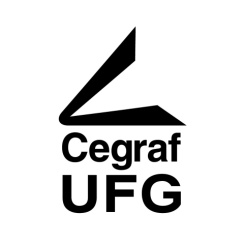 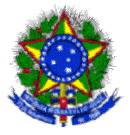 MINISTÉRIO DA EDUCAÇÃOUNIVERSIDADE FEDERAL DE GOIÁSCENTRO EDITORIAL E GRÁFICOEDITORA DA *iU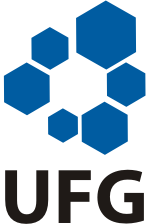 